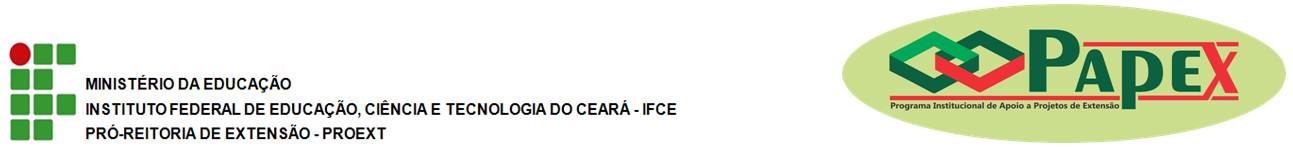 Projeto de Extensão submetido ao Edital PAPEX 2019A música autoral dos Sertões de Crateús: um registro audiovisualÁrea temática: Comunicação								Subárea: 1.3. Mídia ArtesResumo:O projeto de extensão propõe uma série de ações – gravações, oficinas e apresentações musicais – voltadas à catalogação, produção e ao registro em multimídia de obras musicais autorais e relatos documentais de artistas locais dos Sertões de Crateús. A proposta visa a preservação e divulgação da diversidade cultural da comunidade, assim como a criação de um vínculo permanente desta com o campus através do compartilhamento de conhecimentos práticos e teóricos, acadêmicos e populares, inerentes às áreas de Comunicação e Artes. Espera-se, através de apresentações musicais ao vivo e transmissões em rádio e televisão dos arquivos digitais produzidos, contribuir para a formação de plateia e o processo de difusão cultural na região. Ao fim do projeto será criado um álbum digital com músicas autorais de diversos artistas, encarte informativo, e menções ao financiamento do Instituto Federal através da Pró-Reitoria de Extensão.Justificativa:A região dos Sertões de Crateús deu origem a dezenas de artistas que encontraram na música autoral uma forma genuína de expressão de suas ideias e seus ideais. Essa arte sonora esvai-se, contudo, com o tempo, sendo necessário seu registro para que uma parcela maior da população possa apreciá-la e divulga-la. Diversos gêneros musicais são explorados e renovados nas criações desses compositores, porém dificilmente essa riqueza contrastante chega às rádios e outros meios de comunicação em massa, pois há poucas gravações de qualidade das obras e as que existem pouco são transmitidas. É necessário, portanto, dar início a um extenso processo de catalogação e registro de artistas regionais e suas obras autorais, assim como refletir e discutir a necessidade da divulgação dessa riquíssima diversidade cultural nos principais meios de comunicação.Fundamentação Teórica:Definição de obra, documentação, registro, identidade.Objetivo Geral:Realização do registro e divulgação de artistas locais e suas obras autorais.Objetivos Específicos:Catalogação dos músicos autorais da região dos Sertões de Crateús e de suas obras;Criação de um banco online de partituras e cifras com obras autorais de artistas locais;Criação de um álbum digital com obras autorais variadas de artistas locais;Formação de plateia;Contribuir com a difusão cultural de gêneros pouco explorados pelos grandes meios de comunicação;Capacitação da comunidade externa nas áreas de gravação, editoração de partituras e sonorização;Metodologia da execução do Projeto:Pré-Projeto (junho de 2019):O projeto terá início com a seleção de 03 (três) alunos bolsistas através de um edital. A escolha será realizada pelo coordenador do projeto com o auxílio dos três docentes pertencentes à sua equipe de execução, seguindo critérios objetivos definidos no documento de referência.Planejamento (junho – agosto de 2019):Ao final do processo seletivo, ainda no mês de junho, toda a equipe participará de uma reunião de planejamento para apresentação deste documento e esclarecimento das atribuições específicas de cada membro da equipe. O projeto será dividido em quatro fases distintas, que ocorrerão de maneira sucessiva ao longo de seis meses – junho a novembro de 2019:a) Planejamentob) Registro c) Edição d) DivulgaçãoSerão atribuídas, em todas elas, atividades específicas a cada um dos 03 (três) bolsistas, aos docentes e ao coordenador do projeto. A proposta prevê a realização de onze ações de extensão:04 (quatro) oficinas;02 (dois) recitais;05 (cinco) sessões de gravação;e também de várias outras atividades internas, previstas no item 12. Metas e atividades. Toda a equipe de execução, em parceria com o setor de comunicação do campus, ficará responsável pela divulgação do projeto e de suas ações à comunidade externa. Esta divulgação deverá ocorrer ainda no mês de junho, nas mídias sociais, rádios, e em outros meios de comunicação.A primeira ação, ao final do mês, será uma Oficina de Gravação Musical, aberta a toda a comunidade:Permeando os meses de junho e julho será feita uma catalogação dos artistas autorais dos Sertões de Crateús e suas obras. Este catálogo – realizado pelos 03 (três) alunos bolsistas, com a ajuda do Docente 01 –, elaborado na forma de um banco de dados, será analisado pela equipe e servirá de base para a escolha dos artistas e das obras que serão registrados.A segunda ação será uma Oficina de Edição de Áudio e Mixagem, também aberta a toda a comunidade:Para o final do mês de julho está prevista a escolha de 05 (cinco) artistas/conjuntos e obras a serem registrados. Essa escolha dar-se-á de forma democrática pela equipe de execução do projeto, após análise dos dados coletados e discussão sobre as possibilidades apresentadas. Serão escolhidas 02 (duas) obras de por artista/grupo, totalizando 10 (dez) obras que comporão o produto final (álbum). Visando contribuir com a difusão cultural a partir da exposição de gêneros pouco explorados pelos grandes meios de comunicação (como definido no item 05. Objetivos específicos), a escolha prezará pela diversidade e originalidade dos estilos musicais.Segue, concluindo o mês, a elaboração dos roteiros das entrevistas e sessões de gravação, que deverá ser realizadas pelos bolsistas 01 e 02, com o auxílio dos Docentes 02 e 03. Nos roteiros serão detalhadas as sessões de registro em mídia – fonográfica, audiovisual e escrita – dos artistas, incluindo as perguntas a serem respondidas na entrevista; as músicas a serem registradas em áudio, vídeo e partitura; a instrumentação; o local e a data de gravação; as referências musicais (para auxílio na edição), entre outros.Para concluir a primeira fase, de Planejamento, serão realizadas duas oficinas no mês de agosto, abertas a toda a comunidade externa (terceira e quarta ações):Registro em mídia (agosto – setembro de 2019):A segunda fase do projeto estender-se-á pelos meses de agosto e setembro, na forma de registros fonográficos, audiovisuais e escritos dos artistas e de suas obras autorais. Prevê-se a realização de uma sessão de gravação por semana pelo período de 05 (cinco) semanas, sendo cada sessão/ação dedicada a um artista ou conjunto musical. O campus já dispõe de todos os equipamentos de gravação, incluindo microfones, cabos, pedestais, câmeras, tripés e computadores. 05ª a 09ª ações.Após a sessão de gravação/registro, cada aluno bolsista ficará responsável por fazer o upload dos arquivos em uma pasta compartilhada no Google Drive (de tamanho ilimitado, com uma conta de e-mail IF) de fácil acesso à equipe de execução do projeto. Edição (setembro – outubro de 2019):A terceira fase do projeto estender-se-á pelos meses de setembro e outubro, por meio da edição de todo o conteúdo registrado (incluindo os dados iniciais de todos os artistas autorais da região). Esta edição ocorrerá de maneira independente – porém articulada – nos três principais eixos: fonográfico, audiovisual e escrito, e será realizada pelos próprios alunos bolsistas, seguindo as orientações repassadas pelo coordenador e pelos docentes nas oficinas ministradas.A equipe de execução trabalhará concomitantemente durante 05 (cinco) semanas, realizando a edição de uma sessão (duas obras + entrevista) por semana. Este fluxo de trabalho deverá gerar uma quantidade considerável de produtos digitais independentes, incluindo:10 arquivos de áudio digital em formato .wav (alta qualidade, sem compressão);10 arquivos de áudio digital em formato .mp3 (mídia compactada, para divulgação);10 arquivos de vídeo em formato .mp4, codificados em H.264 (para upload no YouTube e envio às emissoras de televisão, em alta qualidade);10 partituras editoradas profissionalmente, com cifra e letra (estilo songbook);01 álbum digital, compactado, com encarte informativo (arte gráfica digital);Banco de dados digital (e atualizável) com catálogo de artistas dos Sertões de Crateús e suas obras autorais.Divulgação (outubro – novembro de 2019):A quarta e última fase do projeto terá início ainda em outubro, com o agendamento das apresentações musicais e das entrevistas nas rádios, sob responsabilidade do Docente 03. A divulgação do material produzido dar-se-á pelos próprios artistas e conjuntos musicais, por meio de dois recitais:Recital 01: Teatro Rosa Moraes (10ª ação): como contrapartida à gravação de suas obras, o artista/conjunto concordará em apresentar-se brevemente no Teatro Rosa Moraes em Crateús/CE, na ocasião do lançamento do álbum Crateús Autoral, em data a ser definida no mês de novembro;Recital 02: Instituto Federal do Ceará – Campus Crateús (11ª ação): como contrapartida à gravação de suas obras, o artista/conjunto concordará em apresentar-se brevemente no Instituto Federal do Ceará – Campus Crateús, na ocasião do lançamento do álbum Crateús Autoral, em data a ser definida no mês de novembro.Repertório das apresentações: 10 músicas do álbum + bis;As visitas às rádios para divulgação do material produzido serão realizadas por todos os membros da equipe de execução do projeto.Acompanhamento e avaliação do projeto durante a execução:O acompanhamento e a avaliação do projeto durante a sua execução ocorrerão com periodicidade semanal, sendo marcados e mediados sempre pelo seu coordenador. As pautas serão objetivas e deverão focar-se na verificação do andamento das atividades e no encaminhamento de novas ações.Resultados esperados e disseminação dos resultados:Referências bibliográficas:Caracterização dos beneficiários:Os principais beneficiários do projeto são os artistas autorais dos Sertões de Crateús, que terão suas obras musicais e histórias de vida catalogadas, registradas e divulgadas nos principais meios de comunicação da região. Visando a expansão da diversidade cultural, serão escolhidos gêneros musicais de baixa visibilidade midiática, beneficiando assim também toda a população que tem nas rádios e na televisão o seu principal meio de acesso à cultura. Por fim, através das oficinas de Gravação Musical, Edição de Áudio e Mixagem, Edição de Vídeo, e Editoração de Partituras, todos os interessados na área – que, por vezes, já trabalham ou querem trabalhar com Produção Cultural – serão diretamente beneficiados com conhecimentos e certificados.Equipe de execução:A equipe de execução será composta por sete membros: o coordenador do projeto, três docentes e três discentes bolsistas. O coordenador tem experiência na execução de projetos dessa natureza, já tendo realizado diversos trabalhos de gravação e edição audiovisual, tanto pela iniciativa privada (anterior ao seu trabalho no Instituto Federal) quanto no próprio campus em que trabalha.Metas e atividades:Anexos:Declaração de anuência:Tabela do currículo lattes:Currículo lattes: Oficina de Gravação Musical Oficina de Gravação MusicalFacilitadorCoordenador do projetoCarga horária8 horasPúblico-alvoTécnicos de som, músicos profissionais e amadoresVagas20ConteúdoComo microfones funcionam; Microfones comuns; Equipamento básico de gravação; Gravação em uma Estação de Áudio Digital; Técnicas básicas em estéreo; Técnicas básicas em multicanal; Gravação de bateria; Gravação de instrumentos individuais; A sessão de gravação;Oficina de Edição de Áudio e MixagemOficina de Edição de Áudio e MixagemFacilitadorDocente #01 do IFCECarga horária8 horasPúblico-alvoTécnicos de som, músicos profissionais e amadores, atendentes da Oficina de Gravação MusicalVagas20ConteúdoA evolução da mixagem; A mecânica da mixagem; Balanço/Equilíbrio; Panorama/Espacialização; Equalização; Efeitos; Dinâmica (compressão e gating); Monitoramento;Oficina de Edição de VídeoOficina de Edição de VídeoFacilitadorDocente #02 do IFCECarga horária8 horasPúblico-alvoTécnicos de som, cinegrafistas, músicos profissionais e amadoresVagas20ConteúdoIntrodução à edição de vídeo; Gradação de cores; Efeitos especiais; Produção de áudio; Gerenciamento de mídia; Exportação e entrega de conteúdo;Oficina de Edição de PartiturasOficina de Edição de PartiturasFacilitadorDocente #03 do IFCECarga horária8 horasPúblico-alvoMúsicos profissionais e amadoresVagas20ConteúdoIntrodução à editoração de partituras usando o software livre MuseScore 3.0;Sessões de Gravação 01 - 05Sessões de Gravação 01 - 05Técnico de somCoordenadorAuxiliar de registro fonográficoBolsista 01Auxiliar de registro audiovisualBolsista 02Auxiliar de registro escrito (em partitura/cifra)Bolsista 03RepertórioDuas obras, previamente escolhidasEntrevistadoresDocentes 02 e 03Sessões de Edição 01 - 05Sessões de Edição 01 - 05Edição de áudioBolsista 01Edição de vídeoBolsista 02Edição de partiturasBolsista 03Supervisão e elaboração dos arquivos e produtos finaisCoordenadorEdição do álbumEdição do álbumElaboração da arte do encarte do álbumDocente 01 (solicitação ao setor de comunicação do campus)Elaboração da parte escrita do encarte do álbum (resumos das entrevistas, nomes das músicas, letras, etc.)Docente 02Atribuições dos membros da equipe de execuçãoAtribuições dos membros da equipe de execuçãoCoordenadorO coordenador será responsável, além das atribuições previstas no item 11.1 do Edital n° 001/2019 PAPEX/PROEXT, pelas tarefas:Seleção dos alunos bolsistas, através da elaboração de um edital;Divulgação do projeto de extensão e de suas ações à comunidade;Agendamento e mediação de reuniões com os membros da equipe de execução;Coordenação e supervisão das oficinas e apresentações musicais;Facilitador da Oficina de Gravação Musical;Responsável técnico de som nas sessões de gravação musical;Representar oficialmente o projeto;Bolsista 01Divulgação do projeto de extensão e de suas ações à comunidade;Catalogação de artistas locais e suas obras autorais;Elaboração dos roteiros das sessões de registro fonográfico e entrevistas;Auxiliar de registro fonográfico (nas sessões de gravação);Edição de áudio;Participação nas oficinas de Gravação e Edição de Áudio e Mixagem;Bolsista 02Divulgação do projeto de extensão e de suas ações à comunidade;Catalogação de artistas locais e suas obras autorais;Elaboração dos roteiros das sessões de registro audiovisual e entrevistas;Auxiliar de registro audiovisual (nas sessões de gravação);Edição de vídeo;Participação na oficina de Edição de Vídeo;Bolsista 03Divulgação do projeto de extensão e de suas ações à comunidade;Catalogação de artistas locais e suas obras autorais;Elaboração dos roteiros das sessões de registro escrito e entrevistas;Auxiliar de registro escrito (nas sessões de gravação);Editoração de partituras;Participação na oficina de Editoração de Partituras;Docente 01Seleção dos alunos bolsistas, através da elaboração de um edital;Divulgação do projeto de extensão e de suas ações à comunidade;Catalogação de artistas locais e suas obras autorais;Elaboração da arte do encarte do álbum (solicitação e acompanhamento ao setor de comunicação do campus); Docente 02Seleção dos alunos bolsistas, através da elaboração de um edital;Divulgação do projeto de extensão e de suas ações à comunidade;Elaboração dos roteiros das entrevistas e sessões de gravação;Elaboração da parte escrita do encarte do álbum (resumos das entrevistas, nomes das músicas, letras, etc.);Docente 03Seleção dos alunos bolsistas, através da elaboração de um edital;Divulgação do projeto de extensão e de suas ações à comunidade;Elaboração dos roteiros das entrevistas e sessões de gravação;Agendamento das apresentações musicais e das entrevistas nas rádios;MêsFaseCarga horáriaPré-ProjetoJunhoSeleção dos bolsistas através de um edital---JunhoFase 01 - PlanejamentoJunhoReunião de planejamento com a equipe de execução3 horasJunhoDivulgação do projeto e de suas oficinas---JunhoOficina de Gravação Musical8 horasJunhoCatalogação dos artistas autorais dos Sertões de Crateús e suas obras---JulhoCatalogação dos artistas autorais dos Sertões de Crateús e suas obras (continuação)---JulhoOficina de Edição de Áudio e Mixagem8 horasJulhoEscolha de 05 (cinco) artistas/conjuntos e obras a serem registrados---JulhoElaboração dos roteiros das entrevistas e sessões de gravação---AgostoOficina de Edição de Vídeo8 horasAgostoOficina de Edição de Partituras8 horasAgostoFase 02 - RegistroAgostoRegistros fonográficos, audiovisuais e escritos---SetembroRegistros fonográficos, audiovisuais e escritos (continuação)---SetembroFase 03 - EdiçãoSetembroEdição do material registrado---OutubroFinalização da edição do material registrado---OutubroConfecção de arte digital para o álbum---OutubroFase 04 - DivulgaçãoOutubroAgendamento das apresentações musicais e das entrevistas nas rádios---NovembroApresentações musicais (repertório do álbum)4 horasNovembroEnvio do produto final (álbum) aos meios de comunicação em massa, para divulgação---